سيرة ذاتيةالاسم : سليم ثابت يحيى المياح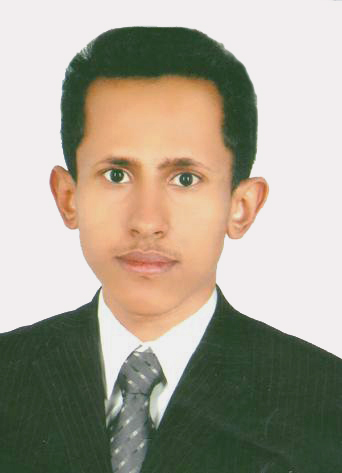 العنوان : اليمن - ذمار – جوار جامع السعيدمحل الميلاد : اليمن – إب – القفر – بني سف العاليتاريخ الميلاد : 01/01/1990مرقم الجواز : 05454865الحالة الاجتماعية : أعزبالجنسية : يمنيرقم الهاتف : 00967771281072البريد الاليكتروني : salim.almayah@gmail.comالمؤهلات : بكالوريوس طب الأسناندورة في التخطيط الاستراتيجيدورة في فن العرض والإلقاءالخبرات :مدير المشاريع الدولي لمنظمة الباحثين والمخترعين العربمدير تنفيذي لمنظمة نهضة أمة وبناء إنسانعضو مجلس إدارة  في منظمة الزين مارك للملكية الفكرية العضو المراقب في الأمم المتحدة للملكية الفكرية رئيس دائرة الإبداع الفكري في مؤسسة روح الشباب للتنمية البشرية والمجتمعيةمحاضر في أكاديمية نيوسينس التعليمية العالميةنائب في المنتدى اليمني للإبداع والتنمية للبحث العلميعضو في جمعية معاً لمكافحة مرض السرطانمودع لبراءات اختراع في وزارة الصناعة والتجارة برقم (798-799-840)عضو اتحاد الطلاب جامعة ذمارمشارك في المعرض الثاني لمخترعي اليمنمشارك في المعرض الثاني للمخترعين مصرمشارك في جائزة رئيس الجمهورية للشبابمشارك في جائزة هائل سعيد أنعممنسق في المؤتمر الدولي لطب الأسنانمنسق في المؤتمر الأول لطب الأسنان جامعة ذمارمنسق في حملة كايزن ( دوائي حياتي ) للتوعية بمخاطر الأدوية المهربة والمزيفةمنسق لبرنامج إدارة أنظمة معلومات في كلية طب الأسنانمساهم في عدة نشاطات خيرية وثقافيةالمهارات :اللغة العربية اللغة الأماللغة الانجليزية جيدإجادة استخدام الحاسوب ( مايكروسوفت وندوز – مايكرو سوفت اوفس – برنامج الفوتوشوب – التصفح والبحث عبر الانترنت )القدرة على العرض والإلقاء